                         ESTADO DO PIAUI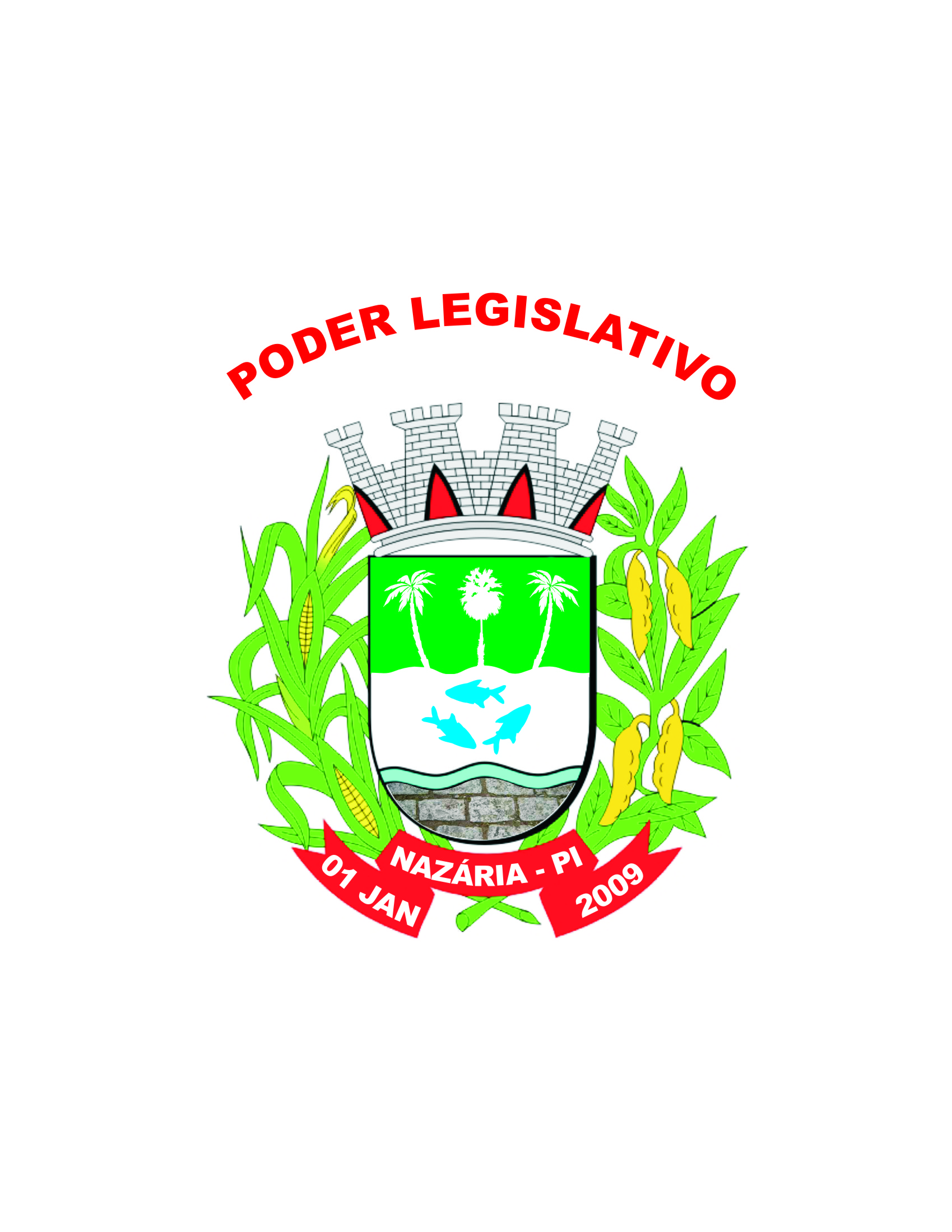                       CÂMARA MUNICIPAL DE NAZÁRIA           Rua Beca Vasconcelos, 1371- Centro – CEP: 64415-000 – Nazária PI                  CNPJ: 10.567.870/0001-09 – Tel: (86)3219-0328 – Email: camaranazariapi@gmail.comATA DA SÉTIMA SESSÃO ORDINÁRIA DO QUARTO ANO LEGISLATIVO, DA SEGUNDA LEGISLATURA DA CÂMARA MUNICIPAL DE NAZÁRIA.Aos vinte e cinco dias do mês de Maio, do ano de dois mil e dezesseis, às dez horas, no Plenário da Câmara Municipal de Nazária, reuniram-se os Vereadores em Sessão ordinária, sob a presidência do Excelentíssimo Vereador Macello Fonseca, contando com as presenças dos Parlamentares: Edigar Gonçalves – Vice-Presidente da Câmara Municipal de Nazária; Eliton Leite de Carvalho – 2º Vice-Presidente da Câmara Municipal de Nazária; Francisco Bezerra Neto – 1º Secretário da Câmara Municipal de Nazária; Vereador Herbert Alencar, Vereador Alberto Sena, Vereador Marcelo Carvalho, Vereador Everardo Lucas, Vereadora Francisca de Araújo. Pelo que havendo número legal foi declarada aberta a Sessão. Foi lida e aprovada ATA da sexta sessão ordinária do dia onze do mês de Maio, do ano de dois mil e dezesseis. EXPEDIENTE. No horário do Expediente fez uso da palavra o Vereador: 1º MARCELO CARVALHO – PDT. Inicialmente saudou a todos. Comentou que em sessão passada os vereadores falaram do cemitério de Nazária onde o material já se encontra no local para a reforma e também já recuperou os buracos das ruas esburacadas. Comentou que sua família doou um terreno para agepisa para que seja feito um projeto que abasteça a comunidade Parque Julia. Comentou sobre os festejos de Nazária no qual estar começando este final de semana no qual haverá varias bandas boas conseguidas através do Deputado Estadual Flavio Nogueira Junior e Governo do estado. Encerrou suas palavras desejando um bom dia a todos. 2º ORADOR – HERBERT ALENCAR – PT.  Inicialmente saudou a todos. Agradeceu ao Prefeito onde o mesmo cedeu uma declaração ao mesmo na qual não o negou para que comece as obras da baixa bonita. Comentou sobre os poços que vem para Nazária através da agespisa no qual foi um pedido do Vereador Macello Fonseca, comentou que todos os vereadores se preocupam com Nazária, mais não é fácil conseguir as coisas. Comentou que estar conseguindo uma casa de farinha para a comunidade Baixa Verde II. Comentou sobre os festejos de Nazária onde no ano passado não ouve nada e o povo reclamou e hoje em ano de eleições só vem bandas boas. Comentou ao presidente no qual o mesmo retirou seu requerimento de palta, pois irá fazer de outra maneira, pediu ao Governador para que reforme as ruas do Povoado Bebedouro. Encerrou suas palavras desejando um bom dia a todos. 3º ORADOR – MACELLO FONSECA – PRTB. Inicialmente saudou a todos. Comentou que Nazária começou a tomar um destino diferente, comentou sobre o Povoado Santa Cecilia no qual o prefeito mandou botar uma bomba no poço no qual fazia muito tempo que não existia e arrumou a ladeira que dar acesso a tal comunidade. Comentou que as obras do calçamento do Povoado Santa Cecilia foi novamente denunciada. Comentou sobre a estrada que liga a PI 130 a Fazenda Altamira no qual já tem um projeto feito para reforma dessa estrada e o Prefeito mandou passar uma maquina onde o mesmo não entendeu o motivo, pois já tem um projeto para reforma da mesma. Comentou sobre o poço do Povoado Parque Julia no qual é um poço doando pela agespisa na qual o Presidente da agespisa pediu que o mesmo fizesse um requerimento através da Câmara municipal solicitando o mesmo, comentou que o importante é que o poço venha e que após as eleições os vereadores continuem como estão hoje. Encerrou suas palavras desejando um bom dia a todos. Nada mais havendo a tratar, foi encerrada a Sessão, lavrada a presente Ata, a qual depois de lida e achada conforme, aprovada pelo Plenário, será assinada pela Mesa Diretora e demais Vereadores presentes.01- MACELLO FONSECA - PRESIDENTE – PRTB______________________________      02- EDIGAR GONÇALVES – VICE-PRESIDENTE- PSD- ________________________03- ELITON LEITE – 2º VICE-PRESIDENTE – PDT - ___________________________04- FRANCISCO BEZERRA – 1º SECRETÁRIO – PP- ___________________________05- MARCELO CARVALHO - PDT- __________________________________________06- FRANCISCA DE ARAUJO – PTB - ________________________________________07- ALBERTO SENA – PT- __________________________________________________08- JOSÉ EVERARDO – PDT- ________________________________________________09- HERBERT ALENCAR – PT- ______________________________________________